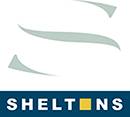 Accountant til Sheltons Accountants & Business Advisers, DenmarkVil du også have et job med spændende og selvstændige opgaver og gode udviklingsmuligheder?Vi mangler endnu en kollega med 3-5 års erfaring til opgaver indenfor regnskab og rapportering og som samtidig har interesse for lønadministration. Læs endelig videre nedenfor om os og de alsidige arbejdsopgaver!Velkommen til Sheltons Accountants & Business Advisers, DenmarkVi er en international orienteret virksomhed indenfor Accounting and Business Advisory, som er i rivende udvikling med mange nye kunder og nye arbejdsopgaver.Vi bor i nyrenoverede og bevaringsværdige kontorer i Københavns gamle bydel nær Gammel Strand og Strøget og tæt på offentlige transportmuligheder. Her får du alle muligheder for at udvikle din karriere som accountant indenfor for regnskab og lønadministration.Arbejdsopgaver i tæt samarbejde med kollegaerVi er specialiseret i at rådgive og assistere internationale virksomheder, som etablerer sig og driver virksomhed i Danmark, samt personer med internationale relationer bosiddende i Danmark. Med et ”One-Stop-Shop” koncept assisterer vi med bogføring og rapportering, moms, skat, lønadministration og HR relaterede opgaver. Derudover assisterer vi med alt fra compliance vedrørende årsregnskaber og selvangivelser til omfattende skatte- moms- HR-rådgivning og anden juridisk rådgivning vedrørende tilknyttede services.Vores team består bl.a. af rådgivere, der arbejder med regnskaber, skat og moms samt løn- og HR-relaterede opgaver, og vi forventer flere kollegaer i nær fremtid. Vi har et rigtig godt sammenhold – og samtidig er vi professionelle rådgivere, der sparrer med hinanden i forbindelse med løsning af opgaverne. Dine nye kollegaer har været her længe, fordi vi fokuserer på det gode samarbejde såvel som det sociale i teamet med henblik på udvikling af deres talent.Din nye chef, Stefano OraganoSom vores nye kollega vil du i tæt samarbejde med dine kollegaer fra starten få ansvar for en portefølje af internationale kunder i forskellige brancher. Du vil bl.a. komme til at arbejde med følgende opgaver:Ugentlig, månedlig og kvartalsvis bogføring og rapporteringMomsafstemning og rapporteringLønadministration og HR relaterede opgaverOpstilling og rapportering af årsregnskaberUdarbejdelse og rapportering af selvangivelser for selskaber og filialerAndre relaterede og ad hoc-opgaverVores kunder er repræsenteret i mange forskellige brancher (IT, pharma, entreprenør og detail mm) og antal ansatte spænder fra 1 til 200, hvilket er med til at ingen arbejdsdag er ens på jobbet.Hvad kan vi tilbyde?Naturligvis tilbyder vi en konkurrencedygtig løn- og pensionspakke og sørger for, at du løbende får efteruddannelse, så du hele tiden er opdateret. Og ej at forglemme og meget vigtigt, så har vi altid et socialt arrangement planlagt.Det skal også være sjovt og givende at gå på arbejde: Vi har fokus på at være gode kollegaer og have en god teamspirit og grine sammen. Vi er alle med til at bygge op sammen på en ordentlig og god måde.StefanoVi har desuden fleksible arbejdstider, og vi giver medindflydelse på planlægning af arbejdsopgaverne – kort sagt frihed under ansvar.Vi forestiller os, at du er revisor- eller regnskabsudannet, gerne med 3-5 års erfaring, eventuelt fra en international virksomhedDet vil være en fordel, hvis du har erfaring med internationale kunder indenfor regnskab, bogføring, skat/moms og gerne lønadministrationDu har kendskab til én eller flere økonomi- og lønsystemer og du har flair for ExcelDu kommunikerer flydende på dansk og engelsk i såvel skrift som i taleDu er god til at lære og har lyst til at udvikle digDu tager selvstændigt ansvar og kan skabe gode relationer til både kunder og kollegaerInteresseret?Send din ansøgning og dit CV allerede i dag.Har du spørgsmål til jobbet, er du meget velkommen til at kontakte Stefano Oragano på telefonnummer 4546 1088 eller s.oragano@sheltonsgroup.com. Du kan også læse mere om Sheltons Accountants & Business Advisers, Denmark på www.sheltonsgroup.com.